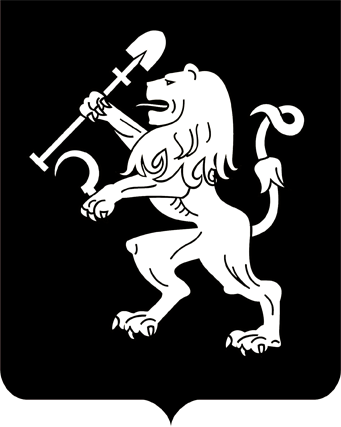 АДМИНИСТРАЦИЯ ГОРОДА КРАСНОЯРСКАПОСТАНОВЛЕНИЕО внесении измененийв постановление администрациигорода от 20.02.2014 № 79В целях приведения правовых актов города в соответствие с решением Красноярского городского Совета депутатов от 25.01.2006                      № В-166 «О структуре администрации города Красноярска», распоряжением администрации города от 22.01.2024 № 13-р «Об утверждении структурной схемы управления администрацией города Красноярска», руководствуясь ст. 41, 58, 59 Устава города Красноярска,ПОСТАНОВЛЯЮ:1. Внести в постановление администрации города от 20.02.2014            № 79 «Об утверждении Порядка определения платы для физических                  и юридических лиц за услуги (работы), относящиеся к основным видам деятельности муниципальных учреждений, координацию деятельности которых осуществляет главное управление по физической культуре                и спорту администрации города, оказываемые ими сверх установленного муниципального задания» следующие изменения:1) в наименовании, преамбуле и пункте 1 постановления слова              «и спорту» заменить словами «, спорту и туризму»;2) в приложении к постановлению (далее – Порядок):в наименовании слова «и спорту» заменить словами «, спорту                 и туризму»;в абзаце первом Порядка слова «и спорту» заменить словами               «, спорту и туризму»;в нумерационных заголовках приложений 1–5 к Порядку слова             «и спорту» заменить словами «, спорту и туризму».2. Настоящее постановление опубликовать в газете «Городские новости» и разместить на официальном сайте администрации города.3. Постановление вступает в силу с 01.04.2024.Глава города								       В.А. Логинов25.03.2024№ 234